Sponsring IFK Lane 2023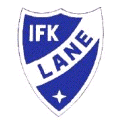 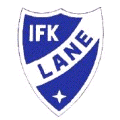 Namn/spelare:	…………………………………………………………………………………….Telefon:		…………………………………………………………………………………….Arbetsgivare/företag:	…………………………………………………………………………………….Kontaktperson:	…………………………………………………………………………………….Mail och telefon:	…………………………………………………………………………………….Jag har tagit kontakt med min arbetsgivare/företaget ock fått OK: Jag vill att sponsorgruppen kontaktar min arbetsgivare/företaget:SponsringspaketTyst spons , valfritt belopp ______________ kr/år		Järn			                      800 kr/år		Brons		                  1 500 kr/årSilver		                                      2 500 kr/årGuld			                 3 500 kr/år		Diamant		                 5 000 kr/år	Flagg                                                           7 000 kr/årVad ingår i paketen? Se förteckning på nästa sida.Sponsorgruppen:	Ronnie Hermansson   	0706-664013		Mail: ifklane@outlook.comLAPPEN LÄMNAS TILL SPONSORGRUPPEN SENAST 1 April!Viktigt att få in dessa lappar för att kunna göra reklam”vepa” inför hemmapremiären!!!TILLSAMMANS FIXAR VI DETTA!Järnpaketet                                                     800 kr/årLogotyp på hemsida och  i ev. matchprogram vid hemmamatcherBronspaketet			1 500 kr/årLogotyp på hemsida och  i ev. matchprogram vid hemmamatcherFöretagsnamn väl synligt på sponsortavla, placerad på klubbhusetSilverpaketet			2 500 kr/årLogotyp på hemsida och  i ev. matchprogram vid hemmamatcherMatchboll - presentation av sponsorn i samband med matchstartMöjlighet att lägga reklamblad i ev .matchprogram på ”din” matchFöretagsnamn väl synligt på sponsortavla, placerad på klubbhusetGuldpaketet			3 500 kr/årLogotyp på hemsida och  i ev. matchprogram vid hemmamatcher2 Matchbollar - presentation av sponsorn i samband med matchstartMöjlighet att lägga reklamblad i ev .matchprogram på ”din” matchFöretagsnamn väl synligt på sponsortavla, placerad på klubbhusetDiamantpaketet	                                          5 000 kr/årLogotyp på hemsida och  i ev. matchprogram vid hemmamatcher2 Matchbollar - presentation av sponsorn i samband med matchstartMöjlighet att lägga reklamblad i ev .matchprogram på ”din” matchFöretagsnamn väl synligt på sponsortavla, placerad på klubbhusetArensskylt, skylt med logotyp, väl synlig vid Lanevallen                  Arenaskylt tillhandahålles av företaget och sätts upp av klubben. Flaggpaketet	                                           7 000 kr/årLogotyp på hemsida och  i ev. matchprogram vid hemmamatcher2 Matchbollar - presentation av sponsorn i samband med matchstartMöjlighet att lägga reklamblad i ev .matchprogram på ”din” matchFöretagsnamn väl synligt på sponsortavla, placerad på klubbhusetArensskylt & flagga längs 172:an med logotyp, väl synlig vid Lanevallen                      Skylt och flagga tillhandahålles av företaget och sätts upp av klubben.Ring oss gärna för mer informationSponsorgruppen:	Ronnie Hermansson   	0706-664013		Mail: ifklane@outlook.com             Tack för ditt stöd!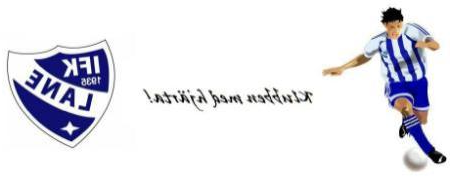 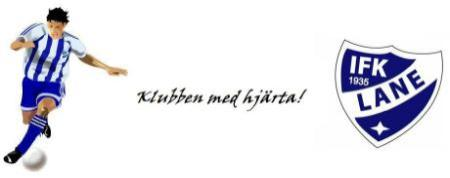 